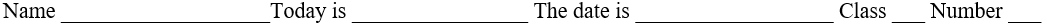 Please choose the correct words and write them down.1. If you study hard, you _________________ the exam.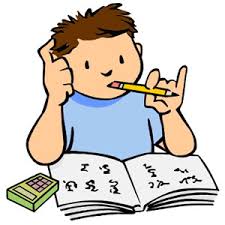 passed
pass
will pass 2. I will go the party if ___________________ time.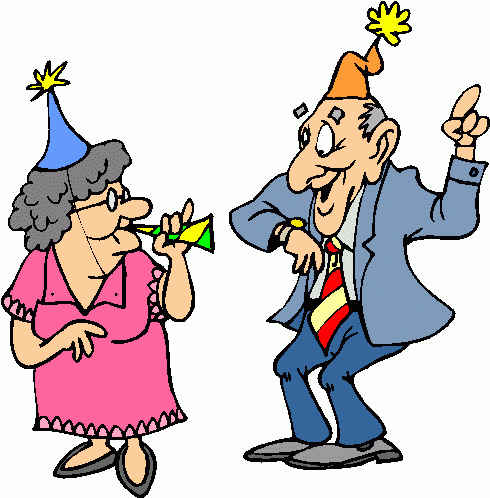 I had
I will have
I have3.  If we _____________________ the game, 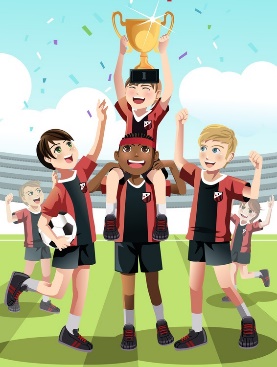 we _______________________.win/will celebrate
will win/celebrate
win/will win4.  What _______________________ if it rains?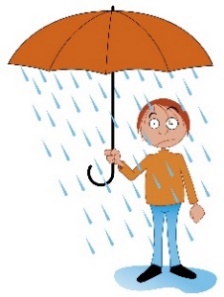 will you do
did you do
do you do5.  If the weather ________________ good, 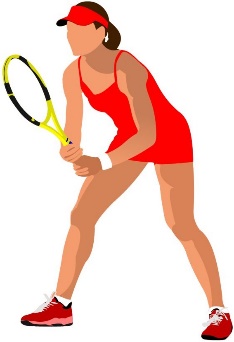 I _________________ tennis.was/played
is/will play
will be/will play6.  If I _________________ to the supermarket, I _________________ some strawberry jam.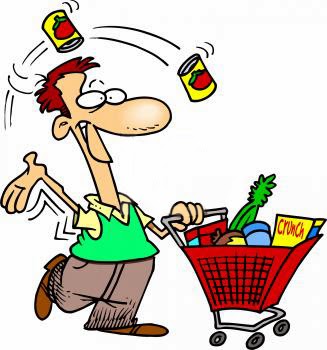 will go/will buy
went/would buy
go/will buy7.  If I ___________________, I _____________________ the exam.study/won’t pass
don’t study/won’t pass
studied/won’t pass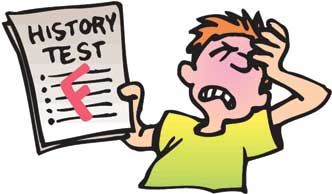 8. What _________________ if you _________________ to the cinema?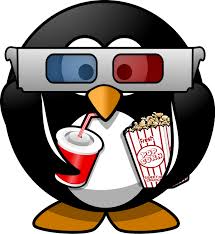 will you watch/will go
will you watch/go
do you watch/go9. I ___________________ a blue dress 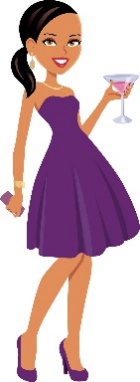 if I ___________________ to the party.
will wear/came
will wear/come
wear/come10. I ____________ home if it ___________ tomorrow.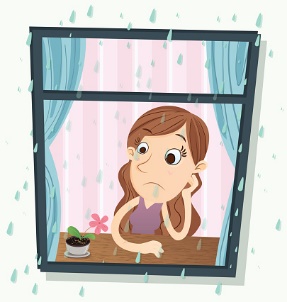 will stay/rains
stay/will rain 
will stay/rain 